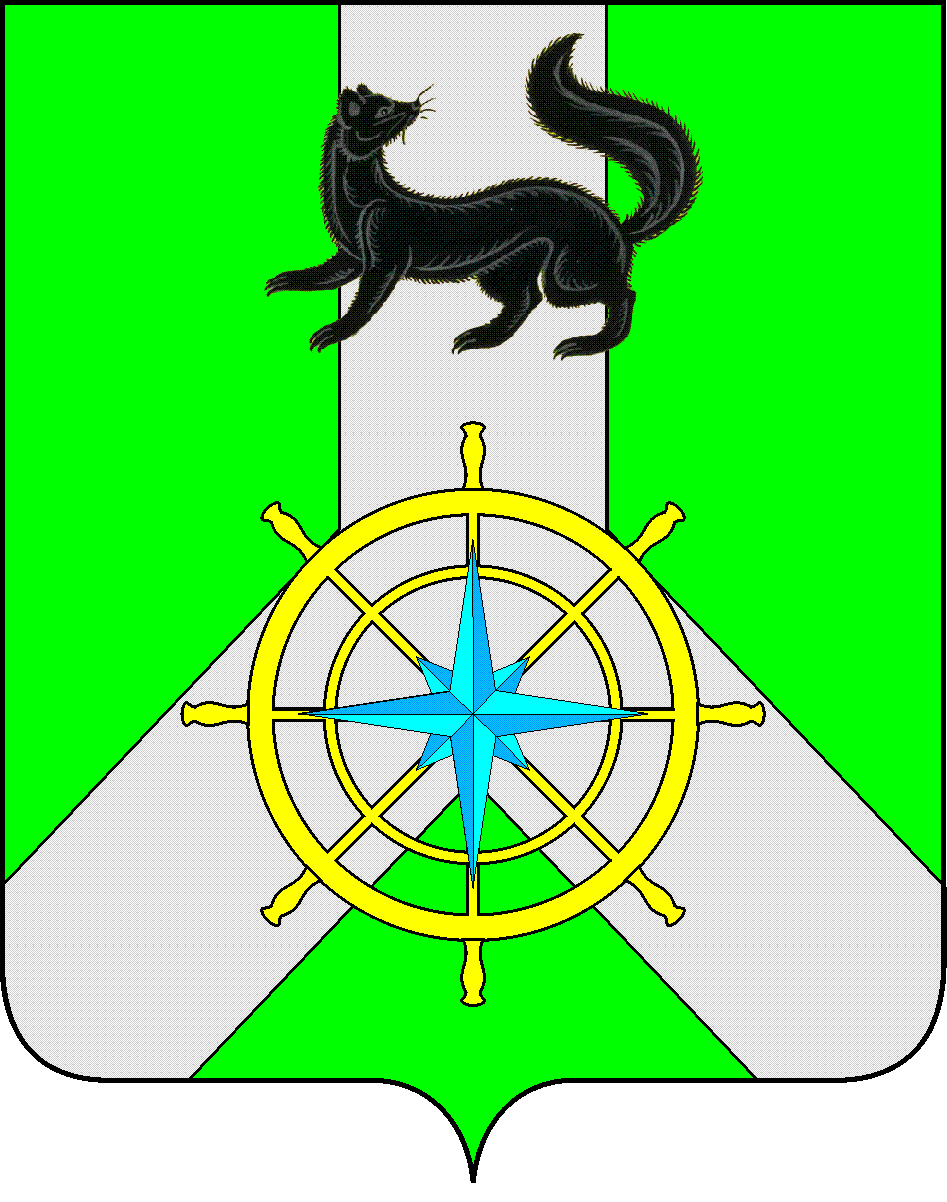 Р О С С И Й С К А Я   Ф Е Д Е Р А Ц И ЯИ Р К У Т С К А Я   О Б Л А С Т ЬК И Р Е Н С К И Й   М У Н И Ц И П А Л Ь Н Ы Й   Р А Й О НА Д М И Н И С Т Р А Ц И Я П О С Т А Н О В Л Е Н И ЕВ целях обеспечения безопасности дорожного движения в Киренском районе, в соответствии с Федеральным законом от 10.12.1995 № 196-ФЗ "О безопасности дорожного движения", в соответствии с Федеральным законом от 06.10.2003 № 131-ФЗ "Об общих принципах организации местного самоуправления в Российской Федерации", Уставом муниципального образования Киренский район, ПОСТАНОВЛЯЮ:1.Утвердить Положение о районной комиссии по обеспечению безопасности дорожного движения (приложение №1).2 Настоящее постановление опубликовать в бюллетени «Киренский районный вестник» и на официальном сайте администрации Киренского муниципального района http://kirenskrn.irkobl.ru./3. Настоящее постановление вступает в силу с момента его подписания. 4.Контроль за настоящим постановлением оставляю за собой. И.О. главы администрации района						С.Н. Сафонов	Согласовано:зав. сектором по правовым вопросам                                       ____________И.С. Чернинаисполнитель:заведующая отделом по электроснабжению, транспорту и связи Вытовтова О.А.Приложениек постановлениюот 20 марта 2013 г. № 228Положениео районной комиссии по обеспечению безопасности дорожного движения1. Общие положения1.1.Настоящее Положение определяет основные задачи и функции, порядок формирования и работы районной комиссии по обеспечению безопасности дорожного движения (далее - Комиссия).1.2.Комиссия является совещательным, координационным органом, образованным для обеспечения согласованных действий администрации Киренского муниципального района и исполнительных органов государственной власти Иркутской области области, в целях проведения единой политики в области обеспечения безопасности дорожного движения на территории Киренского района, а также выработке согласованных мер, направленных на совершенствование организации дорожного движения, предупреждение причин дорожно-транспортных происшествий.1.3.В своей деятельности Комиссия руководствуется Конституцией Российской Федерации, федеральными конституционными законами, федеральными законами, указами Президента Российской Федерации, постановлениями и распоряжениями Правительства Российской Федерации, законами Иркутской области, нормативными правовыми актами органов исполнительной власти Иркутской области, Уставом муниципального образования Киренский район, правовыми актами администрации Киренского муниципального района.1.4.Комиссия осуществляет свои полномочия в тесном взаимодействии с правоохранительными органами, организациями различных организационно-правовых форм, в том числе с общественными объединениями.2. Задачи Комиссии2.1. Основными задачами Комиссии являются:2.1.1.Подготовка предложений по совершенствованию безопасности дорожного движения на территории Киренского района.2.1.2.Организация взаимодействия администрации Киренского муниципального района с исполнительными  органами государственной власти  Иркутской  области, правоохранительными органами, организациями различных организационно-правовых форм, индивидуальными предпринимателями, общественными объединениями в области обеспечения безопасности дорожного движения на территории Киренского района.3. Функции Комиссии3.1. Комиссия в соответствии с возложенными на нее задачами выполняет следующие функции:3.1.1.Организует изучение причин аварийности на транспорте, рассматривает состояние работы по её предупреждению в Киренском районе;3.1.2.Определяет приоритетные направления деятельности по предупреждению дорожно-транспортной аварийности;3.1.3.Оказывает содействие при необходимости администрациям муниципальных образований Киренского района в разработке городских, сельских целевых программ по обеспечению безопасности дорожного движения, реализации мероприятий по предупреждению дорожно-транспортных происшествий;3.1.4.Оказывает содействие средствам массовой информации в освещении проблем безопасности дорожного движения;3.1.5.Вносит предложения по принятию мер, направленных на обеспечение безопасности дорожного движения;3.1.6.Изучает вопросы по профилактике детского дорожно-транспортного травматизма.4. Права Комиссии4.1. Комиссия имеет право:4.1.1.Вносить главе администрации Киренского муниципального района предложения по вопросам, относящимся к обеспечению безопасности дорожного движения.4.1.2.Запрашивать и получать от органов государственной власти, организаций, независимо от организационно-правовой формы, материалы, необходимые для реализации задач Комиссии.4.1.3.Заслушивать на заседаниях Комиссии доклады и пояснения представителей организаций Киренского района о состоянии и мерах принимаемых по обеспечению безопасности дорожного движения.5. Порядок работы Комиссии5.1.Состав Комиссии утверждается постановлением администрации Киренского муниципального района.5.2.В состав Комиссии входят председатель Комиссии, заместитель председателя Комиссии, секретарь и члены Комиссии.5.3.Комиссию возглавляет председатель Комиссии. В отсутствие председателя Комиссии его функции исполняет заместитель председателя Комиссии.5.4. Председатель Комиссии:-определяет место и время проведения заседаний Комиссии;-председательствует на заседаниях Комиссии;-утверждает на основе предложений членов Комиссии план работы Комиссии и повестку дня ее очередного заседания;-дает в пределах своих полномочий поручения членам комиссии и секретарю Комиссии;-контролирует выполнение решений Комиссии.5.5. Секретарь Комиссии:-готовит повестку дня заседания Комиссии и доводит до членов комиссии, обеспечивает ведение протоколов заседаний Комиссии;- организует контроль за выполнением поручений председателя Комиссии и его заместителей, извещает членов комиссии и заинтересованные организации о дате и времени заседания комиссии.5.6.Заседание Комиссии считается правомочным при участии не менее 2/3 членов Комиссии. Решение Комиссии принимается открытым голосованием и считается принятым, если за него проголосовало большинство членов Комиссии от общего количества присутствующих на заседании. При равенстве голосов, голос председателя Комиссии считается решающим.5.7.Решение Комиссии оформляется протоколом заседания Комиссии и подписывается председателем и секретарем Комиссии.5.8. Периодичность проведения заседаний Комиссии – не реже одного раза в квартал.Заведующая отделом по электроснабжению, транспорту и связи администрации Киренского муниципального района                                      О.А. Вытовтоваот 20 марта 2013 г.№ 228г.КиренскОб утверждении Положения о районной комиссии по обеспечению безопасности дорожного движения